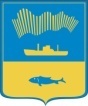 АДМИНИСТРАЦИЯ ГОРОДА МУРМАНСКАКОМИТЕТ ПО ОБРАЗОВАНИЮПРИКАЗ__15.02.2021__                                                                                         №__230__О проведении муниципального конкурса «Лучшие электронные и коммуникационные образовательные средства обучения»В целях создания дополнительных условий  для поддержки педагогов, активно внедряющих информационно-коммуникационные технологии в образовательный процесс, в соответствии с планом работы муниципального бюджетного учреждения дополнительного профессионального образования города Мурманска «Городской информационно-методический центр работников образования» на 2020-2021 учебный год,  п р и к а з ы в а ю:Провести муниципальный конкурс «Лучшие электронные и коммуникационные образовательные средства обучения» в период                               с 24 февраля по 23 марта 2021 года.Утвердить Положение о муниципальном конкурсе «Лучшие электронные и коммуникационные образовательные средства обучения» (далее – Конкурсе), состав оргкомитета и жюри, финансово-экономическое обоснование расходов на проведение Конкурса (Приложения №№ 1, 2, 3, 7).Поручить муниципальному бюджетному учреждению дополнительного профессионального образования г. Мурманска «Городской информационно-методический центр работников образования»  (далее – МБУ ДПО                                   г. Мурманска ГИМЦ РО) (Демьянченко Н.А.) оперативное руководство по подготовке и проведению Конкурса.Рекомендовать руководителям образовательных учреждений:4.1. Создать условия для подготовки конкурсных материалов.4.2. В срок до 28 февраля 2021 года пройти регистрацию для участия                      в Конкурсе на сайте zko.edu.murmansk.ru и направить в срок до 12 марта      2021 года в муниципальное бюджетное учреждение дополнительного профессионального образования города Мурманска «Городской информационно-методический центр работников образования» заявку и конкурсные материалы в электронном виде (Приложения №№ 4, 5, 6).Начальнику МБУО ЦБ (Науменко И.Н.) произвести финансирование расходов на проведение Конкурса согласно финансово-экономическому обоснованию (Приложение № 7).Контроль исполнения приказа возложить на Корневу С.А., начальника отдела общего образования.Заместитель председателя комитета                                           Н.П. Кочнева                        Приложение № 1к приказу от __15.02.2021__   № __230__Положениео муниципальном конкурсе «Лучшие электронные                                                     и коммуникационные образовательные средства обучения»I. Общие положения1.1. Настоящее Положение определяет цели, задачи, порядок проведения конкурса «Лучшие электронные и коммуникационные образовательные средства обучения» среди педагогов образовательных учреждений (далее – Конкурс). 1.2. Конкурс проводится с целью выявления и поддержки педагогов, активно внедряющих информационно-коммуникационные технологии в образовательный процесс, и развития информационно-коммуникационных компетенций учителя.1.3. Основные задачи Конкурса: активизировать работу по созданию и использованию электронных и коммуникационных образовательных средств;выявить и распространить методики наиболее эффективного использования информационно-коммуникационных технологий в целях обеспечения качественного образования;повысить инициативность и результативность работы педагогов в сфере использования современных технологий и методик  обучения в новой информационной среде;совершенствовать образовательный процесс посредством разработки электронных программно-методических материалов, отвечающих современным образовательным технологиям;выявить и распространить инновации в области информатизации образования.1.4. Организаторами Конкурса являются комитет по образованию администрации города Мурманска,  МБУ ДПО г. Мурманска ГИМЦ РО.II. Участники КонкурсаУчастниками Конкурса являются педагогические работники муниципальных образовательных учреждений города Мурманска, реализующих основные образовательные программы  начального общего образования, основного общего образования, среднего общего образования, дополнительные общеобразовательные программы, а также использующие в образовательной деятельности дистанционные образовательные технологии.III. Оргкомитет Конкурса3.1. С целью обеспечения  проведения Конкурса формируется оргкомитет из числа специалистов комитета по образованию администрации города Мурманска, МБУ ДПО г. Мурманска ГИМЦ РО. Состав оргкомитета утверждается приказом комитета по образованию администрации города Мурманска.3.2. Функциями оргкомитета являются:прием и регистрация заявок и работ на участие в Конкурсе; создание условий для работы жюри;награждение победителей.3.3. Оргкомитет имеет право: отказать заявителю в участии в Конкурсе на основании несоответствия представленных материалов требованиям Конкурса; наградить участника специальным призом;признать номинацию Конкурса несостоявшейся в случае подачи в установленный срок менее двух заявок на участие.3.4. Обязанности оргкомитета: создание равных условий для всех участников Конкурса; обеспечение гласности проведения Конкурса.IV. Порядок проведения Конкурса4.1.  Конкурс проводится заочно в период с 24 февраля по 23 марта                      2021 года.4.2. Конкурс проводится по пяти номинациям.Номинация № 1 - «Лучший электронный интерактивный учебный материал»(в номинации могут быть представлены авторские разработки электронных учебников, интерактивных тестовых оболочек, интерактивных обучающих игр, интерактивных видеороликов, интерактивных предметных карт, в том числе созданных в программном обеспечении для интерактивной доски, с подробным методическим сопровождением для  дошкольного, начального общего, основного общего, среднего общего, дополнительного образования).Номинация № 2 - «Лучший сборник мультимедиа презентаций учебного материала» (в номинации могут быть представлены авторские разработки сборников мультимедиа презентаций учебного материала  с методическим сопровождением по одному из разделов (одной из тем)  программы начального общего, основного общего, среднего общего образования).Номинация № 3 - «Лучший учебно-методический материал для проведения дистанционного занятия» (в номинации может быть  представлен  авторский учебно-методический материал (аннотация, учебные материалы, разработки, конспекты занятий), размещенный в оболочке дистанционного обучения, воспроизведение которого дидактически  наиболее приемлемо при проведении дистанционных занятий с обучающимися).Номинация № 4 - «Лучший персональный сайт (блог) педагога»Номинация № 5 - «Лучшее виртуальное методическое сообщество»(в номинациях  №№ 5, 6 и могут быть представлены авторские разработки сайтов (блогов) педагогов, виртуальных методических объединений, размещенных в сети муниципального бюджетного учреждения дополнительного профессионального образования г.Мурманска «Городской информационно-методический центр работников образования» (далее – «Интернет»). 4.3. Критерии оценивания конкурсных материалов Номинации №№ 1-3:реализация идей, принципов, подходов ФГОС;методическая ценность представленного материала (ценность для образовательного процесса, возможность использования другими педагогическими работниками);эргономичность оформления (читаемость текста, контрастность картинок, целесообразность использования мультимедиа-объектов и единство стиля в оформлении).Номинации № 4, 5:информационная насыщенность и педагогическая ценность (количество представленной информации, ее образовательная и методическая ценность, регулярность обновлений (новостная лента, анонсы новых материалов, прочее), возможность использования другими педагогическими работниками);информационная архитектура (понятное меню, удобство навигации, тематическая организованность информации, доступность обратной связи, отсутствие пустых или  частично заполненных разделов и страниц);дизайн (оригинальность стиля, адекватность цветового решения, корректность обработки графики, разумность скорости загрузки).4.4. Соблюдение авторских правВ случае использования сторонних ресурсов, в соответствии со ст.1274 ГК РФ, необходимо ссылаться на источник. Автор гарантирует, что: работа выполнена лично им или он является соавтором (научным руководителем); все цитаты, приведенные в работе, имеют ссылки на библиографические источники; иллюстрации, фото-, видео- и графические материалы содержат указание на первоисточники;материалы, не имеющие ссылок на какие-либо источники, являются авторскими.В случае зафиксированных грубых нарушений авторского права (заимствования чужих работ или их существенных фрагментов без ссылок на авторство) материалы снимаются с участия в Конкурсе.4.4. По итогам Конкурса выбираются победители и призеры в объявленных номинациях.V. Материалы конкурса5.1. Для участия в Конкурсе на электронную почту nad_vas@mail.ru                          (c уведомлением) в срок до 12 марта 2020 года   направляются следующие материалы:- заявка (Приложение № 4);- электронные образовательные ресурсы, разработанные учителем; - дополнительные дидактические программные продукты, разработанные к занятию, ссылки на видеоматериалы с примерами проводимых занятий и уроков в соответствующих разделах публичных видеохостингов                    (по желанию); - дополнительное программное обеспечение, необходимое для просмотра ЭОР или скриншоты с подробным описанием работы ЭОР. Допускается  вместо  ЭОР, требующих для работы  специализированного программного обеспечения, присылать их презентации с копиями экранов и описанием применения;- носитель с записью электронных вариантов всех вышеназванных документов.Присылаемые материалы должны, с одной стороны, наиболее полно представлять сущность и специфику данной работы и позволять провести ее оценку в соответствии с критериями Конкурса, с другой стороны, не создавать без крайней необходимости  затруднений в работе жюри (видео больших объемов; сайты, требующие регистрации и т.п.).5.2. Материалы представляются на русском языке.5.3. Материалы, представленные на конкурс, не возвращаются и не рецензируются.5.4. Материалы, представленные на конкурс, по рекомендации жюри могут быть опубликованы на образовательном портале города Мурманска в электронном сборнике.VI. Жюри конкурса6.1. Для организации и проведения Конкурса создается жюри Конкурса. 6.2. Состав жюри формируется и утверждается комитетом по образованию администрации города Мурманска.6.3 Члены жюри заполняют на каждую работу оценочный лист по каждой номинации в соответствии с критериями, определяют призеров и победителей Конкурса. Информация, содержащаяся в оценочных листах, является конфиденциальной.6.4. По итогам Конкурса определяются победители и призеры в объявленных номинациях.VII. Подведение итогов конкурса7.1.  Победители и призеры Конкурса награждаются дипломами комитета                           по образованию администрации города Мурманска.7.2.  Участникам Конкурса вручаются сертификаты участника.7.3. Информация о результатах проведения Конкурса размещается на образовательном портале города Мурманска.Приложение № 2к приказу от __15.02.2021__  № __230__                                      Состав оргкомитетамуниципального конкурса «Лучшие электронные      и коммуникационные образовательные средства обучения»Председатель:  Корнева С.А, начальник отдела общего образования комитета по образованию администрации города МурманскаЗаместитель председателя:Демьянченко Н.А., директор МБУ ДПО г. Мурманска ГИМЦ РО Члены оргкомитета: Петрова Н.В., методист МБУ ДПО г. Мурманска ГИМЦ РОБогданова Е.Е., начальник отдела МБУ ДПО г. Мурманска ГИМЦ РОБрюханский А.С., ведущий программист МБУ ДПО г. Мурманска ГИМЦ РОРозов В.В., ведущий электроник МБУ ДПО г. Мурманска ГИМЦ РОПриложение № 3к приказу от __15.02.2021__  № __230__Состав жюримуниципального конкурса  «Лучшие электронные икоммуникационные образовательные средства обучения»Председатель:  Петрова Н.В., методист МБУ ДПО г. Мурманска ГИМЦ РОЧлены жюри:Шуньгина И.В., учитель информатики МБОУ г. Мурманска «Мурманский академический лицей»Кукушкина Н. М, учитель начальных классов МБОУ г. Мурманска «Средняя общеобразовательная школа № 36»
Ловцева Н.А., учитель математики МБОУ г. Мурманска «Основная общеобразовательная школа № 4»
Чайникова В.Г., учитель английского языка МБОУ г.Мурманска «Средняя общеобразовательная школа № 31»
Пахтусова Е.Н., учитель информатики МБОУ г.Мурманска «Основная общеобразовательная школа № 37»
Суркова О. С., учитель английского языка МБОУ г. Мурманска «Основная общеобразовательная школа № 4»Колмаченкова С.Г., учитель информатики МБОУ г. Мурманска «Средняя общеобразовательная школа № 22»Смирнова Е.А., учитель информатики МБОУ г. Мурманска «Мурманский международный лицей»Карбалевич И.В., учитель информатики МБОУ г. Мурманска «Средняя общеобразовательная школа № 49»Зайцева Н.С., учитель истории и обществознания МБОУ г. Мурманска «Основная общеобразовательная школа № 37»Дудка Е.В., учитель истории и обществознания МБОУ г. Мурманска «Мурманский академический лицей»   Приложение № 4                                                                                                                                                                                                                   к приказу от __15.02.2021__№ __230__   Заявкана участие в открытом муниципальном конкурсе «Лучшие электронные и коммуникационные образовательные средства обучения»Название конкурсной работыФ.И.О.  автора (авторов) конкурсной работы, должность, место работыПредметы, преподаваемые учителем:Стаж педагогической работы:Наличие квалификационной категории:Контактная информация об авторе конкурсной работы (телефон и (или) адрес электронной почты):Подпись руководителя ОУ                                                   М.П.Приложение № 5к приказу от __15.02.2021__№ __230__   Требования к методической разработкеНа титульном листе необходимо указать номинацию, ФИО педагога, должность, наименование образовательного учреждения, предмет, тему урока/занятия, класс, при необходимости – уровень (базовый, профильный).Образец оформления титульного листа:Приложение № 6к приказу от __15.02.2021__№ __230__   Описание методики использования ЭОР должно включать следующие пункты:Цель, формируемые УУДТехнологии Аннотация (аннотация должна включать краткое описание ЭОР,  дающее представление об использовании его на занятии, об использованных методах и приемах, в т.ч. инновационных).Технические особенности и условия использования представляемой разработки (указание программной среды, в которой создана конкурсная разработка, файл с инструкцией по техническому использованию разработки, по инсталляции дополнительного ПО, файл со ссылками на сайт производителя ПО и т. д.) Практическая реализация (результаты апробации разработки в образовательном процессе)Описание работы с ЭОР (описание работы включает конспект занятия или технологическую карту для номинаций №№ 1, 2, подробное методическое описание разработки для номинаций  №№ 3, 4, 5, 6 в той форме, которую педагог считает целесообразным).НоминацияКоличество авторов конкурсной работы